Nr. 2559/96310/13.11.2023RAPORT DE SPECIALITATEla proiectul de hotărâre privind aprobarea contribuţiei lunare de întreţinere datorată de beneficiarii, aparţinătorii, susţinătorii şi/sau de reprezentanţii legali ai acestora, pentru serviciile  furnizate de Unitatea de Asistenţă Medico – Socială ”Părintele  Arsenie Boca” Hunedoara	În temeiul art. 5, alin.(2) şi (3) ale Ordonanţei Guvernului nr. 70/2002, ale art. 8, lit. b) a Hotărârii Guvernului nr. 412/2003 pentru aprobarea Normelor privind organizarea, funcționarea și finanțarea unităților de asistență medico-sociale, “ Unităţile de asistenţă medico – sociale, organizate ca instituţii publice cu personalitate juridică sunt finanţate din venituri proprii şi din subvenţii acordate de la bugetele locale în funcţie de subordonare”.Întrucât veniturile proprii ale unităţilor de asistenţă medico – sociala se constituie şi din contribuţiile personale ale beneficiarilor serviciilor prestate şi/sau ale aparţinătorilor, susţinătorilor şi/sau ale reprezentanţilor legali ai acestora, aprobate în condiţiile legii, prin hotărârea Consiliului Local, este necesară aprobarea contribuţiei lunare de întreţinere datorată de beneficiarii, aparţinătorii, susţinătorii şi/sau de reprezentanţii legali ai acestora pe anul 2024, iar elementele de fundamentare a acesteia sunt întocmite cu respectarea prevederilor legale ale  Hotărârii de Guvern nr. 459/2010 pentru aprobarea standardului de cost/an pentru serviciile acordate în unităţile medico – sociale, cu modificările și completările ulterioare, ale Hotărârii de Guvern nr. 903/2014 privind stabilirea nivelului minim al alocației zilnice de hrană pentru consumurile colective din instituțiile și unitățile publice și private pentru asistență socială destinate persoanelor adulte, persoanelor adulte cu dizabilități și persoanelor vârstnice.	În conformitate cu prevederile Horărârii Guvernului nr. 903/2014 privind stabilirea nivelului minim al alocaţiei zilnice de hrană pentru consumurile colective din instituţiile şi unităţile publice şi private de asistenţă socială destinate persoanelor adulte, persoanelor adulte cu dizabilităţi şi persoanelor vârstnice, nivelul minim al alocaţiei zilnice de hrana pentru instituţiile de asistenţă medico-sociala este de 16,60 lei/zi de persoană. Conform calculului - 365 zile x 16,60 lei/zi : 12 luni, rezulta un cost total de 504,92 lei/luna/beneficiar la care se adauga cheltuieli de întretinere, gospodărire, alte cheltuieli  pentru întretinere şi funcţionare în cuantum de 1.888 lei/luna/beneficiar.365 zile x 16,60 lei/zi : 12 luni = 504,92 leiTotal cost mediu lunar/beneficiar:  1.888 lei +505 lei =2.393 lei/lună/beneficiar.Anexăm calculul costului mediu de întreţinere/lună/beneficiar.Având în vedere cele de menționate mai sus, propunem ca începând cu data de 01.01.2024, contribuția lunară de întreținere datorată de beneficiarii, aparținătorii,  susținătorii şi/sau rprezentanţii legali ai acestora, pentru serviciile furnizate de Unitatea de Asistenţă Medico – Socială „Părintele  Arsenie Boca” Hunedoara din subordinea Consiliului Local al municipiului Hunedoara, să fie în sumă de 2.393 lei.De asemenea, se va abroga Hotărârea Consiliului Local al Municipiului Hunedoara nr.481/2022.Temeiul legal îl constituie prevederile art. 5 alin. (2), alin. (3), lit. b), lit. c) din Ordonanţa Guvernului nr.70/2002 privind administrarea unităţilor sanitare publice de interes judeţean şi local, cu modificările şi completările ulterioare, ale art. 8 lit. b), lit. c) din Normele privind organizarea, funcţionarea şi finanţarea unităţilor de asistenţă medico-sociale, aprobate prin Hotărârea Guvernului României nr. 412/2003, ale Hotărârii Guvernului nr. 903/2014 privind stabilirea nivelului minim al alocației zilnice de hrană pentru consumurile colective din instituțiile și unitățile publice și private pentru asistență socială destinate persoanelor adulte, persoanelor adulte cu dizabilități și persoanelor vârstnice, ale Hotărârii Guvernului nr. 459/2010 pentru aprobarea standardului de cost/an pentru servicii acordate în unităţile de asistenţă medico-sociale şi a unor normative privind personalul din unităţile de asistenţă medico-socială şi personalul care desfăşoară activităţi de asistenţă medicală comunitară, cu modificările și completările ulterioare, ale Legii nr. 17/2000 privind asistența socială a persoanelor vârstnice, republicată, cu modificările și completările ulterioare, precum şi ale art. 4 lit. b) și art. 7 din Legea nr.52/2003 privind transparența decizională în administrația publică, republicată, cu modificările și completările ulterioare, precum și ale art. 129, alin. (2) lit. d), alin. (7) lit. b) și lit. c), alin. (14), precum și ale art.139 coroborat cu art. 196 alin (1) lit. a) din Ordonanța de Urgență a Guvernului nr.57/2019 privind Codul Administrativ, cu modificările și completările ulterioare.              Director,                                                 Contabil,                              Consilier juridic,Simona-Maria CIOAZA                              Camelia GROZAV                       Ilie CIOCAN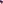 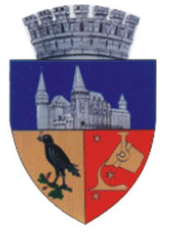 R O M Â N I ACONSILIUL LOCAL  AL MUNICIPIULUI HUNEDOARAUNITATEA DE ASISTENȚĂMEDICO – SOCIALĂ”PĂRINTELE ARSENIE BOCA”H U N E D O A R A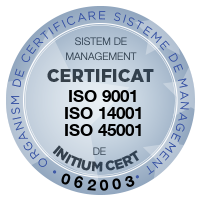 Municipiul Hunedoara, Str. Ștefan cel Mare, nr. 5, Judeţul Hunedoara, CUI 21464305, Tel./Fax:+4 0354 419340, E-mail: uamshunedoara@yahoo.comMunicipiul Hunedoara, Str. Ștefan cel Mare, nr. 5, Judeţul Hunedoara, CUI 21464305, Tel./Fax:+4 0354 419340, E-mail: uamshunedoara@yahoo.comMunicipiul Hunedoara, Str. Ștefan cel Mare, nr. 5, Judeţul Hunedoara, CUI 21464305, Tel./Fax:+4 0354 419340, E-mail: uamshunedoara@yahoo.comMunicipiul Hunedoara, Str. Ștefan cel Mare, nr. 5, Judeţul Hunedoara, CUI 21464305, Tel./Fax:+4 0354 419340, E-mail: uamshunedoara@yahoo.comMunicipiul Hunedoara, Str. Ștefan cel Mare, nr. 5, Judeţul Hunedoara, CUI 21464305, Tel./Fax:+4 0354 419340, E-mail: uamshunedoara@yahoo.com